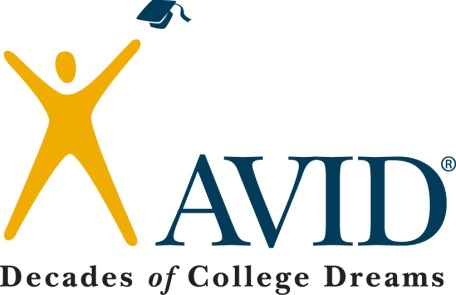 Allan Swanson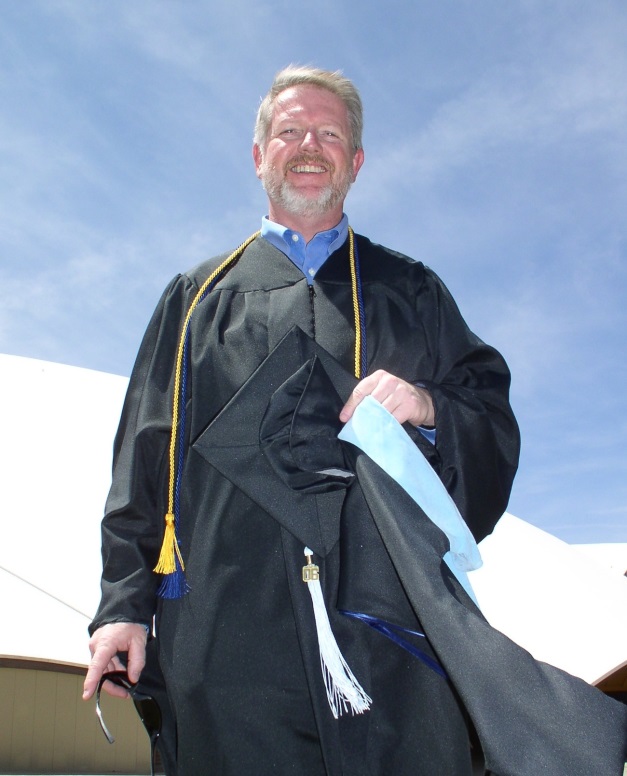 Massachusetts Institute of Technology
University of Arizona (BA – Elementary Education)

Graduate School:Northern Arizona University (MA. Ed – Educational Technology)
